МУНИЦИПАЛЬНОЕ 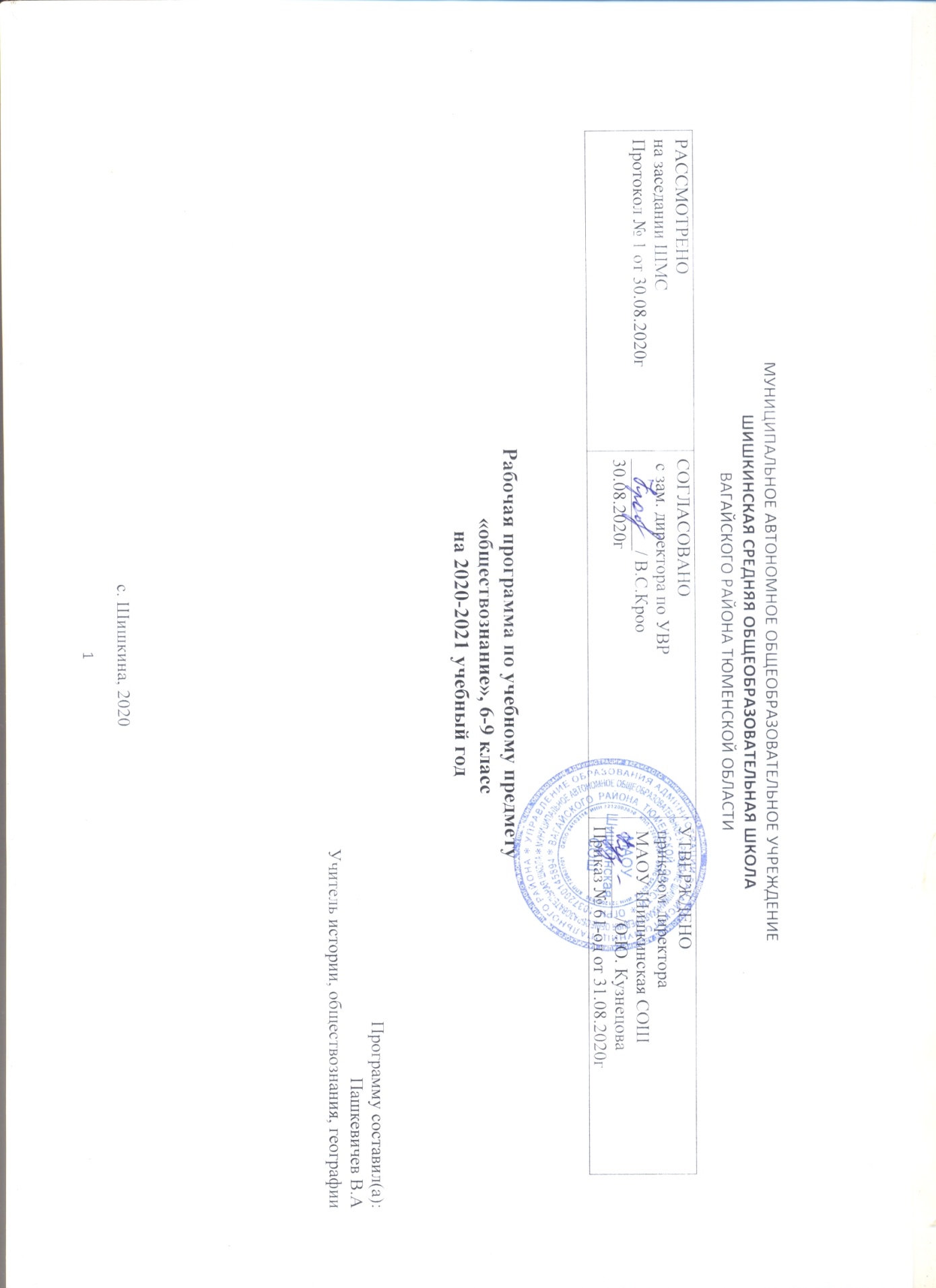 ПОЯСНИТЕЛЬНАЯ ЗАПИСКАРабочая программа по обществознанию для 6-9 классов составлена на основе: Федерального Закона «Об образовании в Российской Федерации» от 29.12. 2012 № 273-ФЗ (в редакции от 31.07.2020);Примерной программы основного общего образования по обществознанию с учетом авторской программы по обществознанию для 6-9 классов под редакцией Л. Н. Боголюбова (Москва, «Просвещение», 2011 г.) на основе федерального государственного образовательного стандарта;Приказ Минпросвещения России от 28.12.2018 №345"О федеральном перечне учебников, рекомендуемых к использованию при реализации имеющих государственную аккредитацию образовательных программ начального общего, основного общего, среднего общего образования" (в ред. от 22.11.2019);Письма Министерства образования и науки РФ от 28 октября 2015 г. № 08-1786 “О рабочих программах учебных предметов”;Учебного плана МАОУ Шишкинской СОШ.Планируемые результаты освоения учебного предмета «Обществознание»Личностные результаты:• определение жизненных ценностей, мотивированность и направленность обучающихся на активное и созидательное участие в общественной и государственной жизни;• заинтересованность не только в личном успехе, но и в развитии различных сторон жизни общества, в благополучии и процветании своей Родины;• наличие ценностных ориентиров, основанных на идеях патриотизма, любви и уважения к Отечеству;• уважительное отношение к окружающим, их правам и свободам; умение соблюдать культуру поведения и терпимость при взаимодействии со взрослыми и сверстниками;• признание равноправия народов;• осознание важности семьи и семейных традиций;• способность выбирать целевые и смысловые установки в своих действиях и поступках по отношению к окружающим, выражать собственное отношение к явлениям современной жизни;• осознание своей ответственности за судьбу страны.Метапредметные результаты:регулятивные УУД – Формирование и развитие навыков и умений:• самостоятельно обнаруживать и формулировать учебную проблему, определять цель работы, ставить задачи, планировать – определять последовательность действий и прогнозировать результаты работы;• выдвигать версии решения проблемы, осознавать (и интерпретировать в случае необходимости) конечный результат, выбирать средства достижения цели из предложенных, а также искать их самостоятельно;• составлять (индивидуально или в группе) план решения учебной задачи;• работая по плану, сверять свои действия с целью и при необходимости исправлять ошибки самостоятельно (в том числе и корректировать план);• в диалоге с учителем совершенствовать самостоятельно выбранные критерии оценки;познавательные УУД – формирование и развитие навыков и умений:• проводить наблюдение под руководством учителя;• осуществлять расширенный поиск информации с использованием ресурсов библиотек и Интернета;• работать с разными источниками информации, анализировать и оценивать информацию, преобразовывать ее из одной формы в другую;• анализировать, сравнивать, классифицировать и обобщать факты и явления;• давать определения понятий;3) коммуникативные УУД – формирование и развитие навыков и умений:• самостоятельно организовывать учебное взаимодействие в группе (определять общие цели, договариваться друг с другом и т. д.);• в дискуссии выдвигать аргументы и контраргументы;• адекватно использовать речевые средства для аргументации своей позиции, сравнивать различные точки зрения, различать мнение (точку зрения) и доказательство (аргументы), факты;• критично относиться к своему мнению, с достоинством признавать ошибочность своего мнения и корректировать его;• уметь взглянуть на ситуацию с иной позиции и договариваться с людьми иных позиций;• оценивать свои учебные достижения, поведение, черты характера с учетом мнения других людей.Предметные результаты 6 класс:Обучающиеся научатся:• характеризовать основные социальные объекты (факты, явления, процессы, институты), их место и значение в жизни общества как целостной системы;• сравнивать социальные объекты, выявлять их общие черты и различия, существенные признаки;• описывать основные социальные объекты, человека как социально-деятельное существо, основные социальные роли;• объяснять взаимосвязи изученных социальных объектов;• формулировать на основе приобретенных знаний собственные суждения и выдвигать аргументы по определенным проблемам;• применять знания в процессе решения познавательных и практических задач, отражающих актуальные проблемы жизни человека и общества;• использовать приобретенные знания и умения в практической деятельности и повседневной жизни для совершенствования собственной познавательной деятельности, эффективного выполнения социальных ролей, сознательного взаимодействия с социальными институтами, ориентировки в актуальных общественных событиях и процессах;• оценивать общественные изменения с точки зрения демократических и гуманистических ценностей;• взаимодействовать с людьми с разными убеждениями, культурными ценностями и социальным положением;• оценивать поведение людей с точки зрения нравственных и социальных норм, экономической рациональности; предвидеть возможные последствия определенных социальных действий;• приводить примеры социальных объектов определенного типа, социальных отношений, ситуаций, регулируемых различными видами социальных норм, деятельности людей в различных сферах;• осуществлять поиск социальной информации по заданной теме (материалы СМИ, учебный текст и другие адаптированные источники); различать в социальной информации факты и мнения.Обучающиеся получат возможность научиться:• конспектировать информацию, выделять главное;• использовать дополнительные источники социальной информации (газеты, журналы, справочники, интернет-ресурсы);• классифицировать, систематизировать информацию – составлять таблицы, схемы и диаграммы, анализировать предложенные таблицы, схемы и диаграммы;• правильно применять специальные термины и понятия;• связно воспроизводить информацию, выявляя сходные и отличительные черты в общественных явлениях.Предметные результаты 7 классОбучающиеся научатся:• работать с новым учебником;• ориентироваться в основных понятиях раздела;• устанавливать соответствие между сферами жизни общества и их содержанием;• раскрывать смысл основных понятий раздела;• описывать, различать, сопоставлять виды экономических систем и способы координации хозяйственной жизни, которые им соответствуют;• анализировать несложные статистические данные, отражающие экономические явления и процессы;• получать социальную информацию об экономической жизни общества из адаптированных источников различного типа;• формулировать и аргументировать собственные суждения, касающиеся отдельных вопросов экономической жизни и опирающиеся на обществоведческие знания и личный социальный опыт;• демонстрировать на примерах взаимосвязь природы и общества, раскрывать роль природы в жизни человека;• характеризовать экологический кризис как глобальную проблему человечества, раскрывать причины экологического кризиса;• на основе полученных знаний выбирать в предлагаемых модельных ситуациях и осуществлять на практике экологически рациональное поведение;Обучающиеся получат возможность научиться:• оценивать предложенный учебный материал;• планировать перспективу совершенствования личных умений и навыков в процессе учебной деятельности в течение учебного года.• формулировать собственную позицию, дискутировать на предложенные темы.• использовать различные источники информации для характеристики процессов, происходящих в экономической и правовой жизни страны;• оценивать тенденции экономических изменений в нашем обществе;• анализировать с опорой на полученные знания несложную экономическую информацию, получаемую из неадаптированных источников;• выполнять несложные практические задания, основанные на ситуациях, связанных с описанием состояния российской экономики.• ориентироваться в потоке информации, относящейся к вопросам экономики и права в современном обществе;• осознанно содействовать защите природы;Предметными результатами 8 классОбучающиеся научатся• демонстрировать на примерах взаимосвязь природы и общества, раскрывать роль природы в жизни человека;• характеризовать движение от одних форм общественной жизни к другим; оценивать социальные явления с позиций общественного прогресса;• выполнять несложные познавательные и практические задания, основанные на ситуациях жизнедеятельности человека в разных сферах общества;• раскрывать влияние современных средств массовой коммуникации на общество и личность;• конкретизировать примерами опасность международного терроризма;• раскрывать факторы, влияющие на производительность труда;• характеризовать функции денег и их роль в экономике;• раскрывать социально-экономическую роль и функции предпринимательства;• формулировать и аргументировать собственные суждения, касающиеся отдельных вопросов экономической жизни и опирающиеся на экономические знания и личный опыт; использовать полученные знания при анализе фактов поведения участников экономической деятельности; оценивать этические нормы трудовой и предпринимательской деятельности;• характеризовать развитие отдельных областей и форм культуры, выражать свое мнение о явлениях культуры;• описывать явления духовной культуры;• объяснять причины возрастания роли науки в современном мире;• оценивать роль образования в современном обществе;• различать уровни общего образования в России;• находить и извлекать социальную информацию о достижениях и проблемах развития культуры из адаптированных источников различного типа;• описывать духовные ценности российского народа и выражать собственное отношение к ним;• объяснять необходимость непрерывного образования в современных условиях;• учитывать общественные потребности при выборе направления своей будущей профессиональной деятельности;• раскрывать роль религии в современном обществе;• характеризовать особенности искусства как формы духовной культуры• описывать социальную структуру в обществах разного типа, характеризовать основные социальные общности и группы;• объяснять взаимодействие социальных общностей и групп;• характеризовать ведущие направления социальной политики Российского государства;• выделять параметры, определяющие социальный статус личности;• приводить примеры предписанных и достигаемых статусов;• описывать основные социальные роли подростка;• конкретизировать примерами процесс социальной мобильности;• характеризовать межнациональные отношения в современном мире;• объяснять причины межнациональных конфликтов и основные пути их разрешения;• характеризовать, раскрывать на конкретных примерах основные функции семьи в обществе;• раскрывать основные роли членов семьи;• характеризовать основные слагаемые здорового образа жизни; осознанно выбирать верные критерии для оценки безопасных условий жизни;• выполнять несложные практические задания по анализу ситуаций, связанных с различными способами разрешения семейных конфликтов. Выражать собственное отношение к различным способам разрешения семейных конфликтов.Обучающиеся получат возможность научиться• наблюдать и характеризовать явления и события, происходящие в различных сферах общественной жизни;• выявлять причинно-следственные связи общественных явлений и характеризовать основные направления общественного развития;• описывать процессы создания, сохранения, трансляции и усвоения достижений культуры;• характеризовать основные направления развития отечественной культуры в современных условиях;• критически воспринимать сообщения и рекламу в СМИ и Интернете о таких направлениях массовой культуры, как шоу-бизнес и мода.• раскрывать понятия «равенство» и «социальная справедливость» с позиций историзма;• выражать и обосновывать собственную позицию по актуальным проблемам молодежи;• выполнять несложные практические задания по анализу ситуаций, связанных с различными способами разрешения семейных конфликтов; выражать собственное отношение к различным способам разрешения семейных конфликтов;• формировать положительное отношение к необходимости соблюдать здоровый образ жизни; корректировать собственное поведение в соответствии с требованиями безопасности жизнедеятельности;• использовать элементы причинно-следственного анализа при характеристике семейных конфликтов;• находить и извлекать социальную информацию о государственной семейной политике из адаптированных источников различного типа.• анализировать с опорой на полученные знания несложную экономическую информацию, получаемую из неадаптированных источников;• грамотно применять полученные знания для определения экономически рационального поведения и порядка действий в конкретных ситуациях;• сопоставлять свои потребности и возможности, оптимально распределять свои материальные и трудовые ресурсы, составлять семейный бюджет.Предметные результаты 9 классОбучающиеся научатся:• объяснять роль политики в жизни общества;• различать и сравнивать различные формы правления, иллюстрировать их примерами;• давать характеристику формам государственно-территориального устройства;• различать различные типы политических режимов, раскрывать их основные признаки;• раскрывать на конкретных примерах основные черты и принципы демократии;• называть признаки политической партии, раскрывать их на конкретных примерах;• характеризовать различные формы участия граждан в политической жизни;• характеризовать государственное устройство Российской Федерации, называть органы государственной власти страны, описывать их полномочия и компетенцию;• объяснять порядок формирования органов государственной власти РФ;• объяснять и конкретизировать примерами смысл понятия «гражданство»;• называть и иллюстрировать примерами основные права и свободы граждан, гарантированные Конституцией РФ;• осознавать значение патриотической позиции в укреплении нашего государства;• характеризовать конституционные обязанности гражданина;• характеризовать систему российского законодательства;• раскрывать особенности гражданской дееспособности несовершеннолетних;• характеризовать гражданские правоотношения;• раскрывать смысл права на труд;• объяснять роль трудового договора;• разъяснять на примерах особенности положения несовершеннолетних в трудовых отношениях;• характеризовать права и обязанности супругов, родителей, детей;• характеризовать особенности уголовного права и уголовных правоотношений;• конкретизировать примерами виды преступлений и наказания за них;• характеризовать специфику уголовной ответственности несовершеннолетних;• раскрывать связь права на образование и обязанности получить образование;• анализировать несложные практические ситуации, связанные с гражданскими, семейными, трудовыми правоотношениями; в предлагаемых модельных ситуациях определять признаки правонарушения, проступка, преступления;• исследовать несложные практические ситуации, связанные с защитой прав и интересов детей, оставшихся без попечения родителей;• находить, извлекать и осмысливать информацию правового характера, полученную из доступных источников, систематизировать, анализировать полученные данные; применять полученную информацию для соотнесения собственного поведения и поступков других людей с нормами поведения, установленными законом.Обучающиеся получат возможность научиться:• осознавать значение гражданской активности и патриотической позиции в укреплении нашего государства;• соотносить различные оценки политических событий и процессов и делать обоснованные выводы;• аргументированно обосновывать влияние происходящих в обществе изменений на положение России в мире;• использовать знания и умения для формирования способности уважать права других людей, выполнять свои обязанности гражданина РФ;• на основе полученных знаний о правовых нормах выбирать в предлагаемых модельных ситуациях и осуществлять на практике модель правомерного социального поведения, основанного на уважении к закону и правопорядку;• оценивать сущность и значение правопорядка и законности, собственный возможный вклад в их становление и развитие;• осознанно содействовать защите правопорядка в обществе правовыми способами и средствами.СОДЕРЖАНИЕ РАБОЧЕЙ ПРОГРАММЫ ПО ОБЩЕСТВОЗНАНИЮ6 КЛАСС.Введение (1 ч)Задачи и содержание курса «Обществознание. 6 класс». Знакомство со справочным и методическим аппаратом учебника. Знакомство с формами работы по предмету.Глава I. Человек в социальном измерении (12 ч)Характерные черты, присущие личности. Двойственность человека. Индивидуальность.Познание мира и самого себя как потребность человека. Самосознание и его роль в жизни человека. Самооценка правильная и ложная. Труд как основа развития творческих способностей.Человек и его деятельность. Виды деятельности. Формы деятельности. Сознательный, продуктивный, общественный характер деятельности. Умение правильно организовывать свою деятельность. Правила организации занятий, всех видов деятельности. Рассмотрение всех возможных путей организации деятельности. Определение цели и выбор средств для ее достижения.Потребности человека. Виды потребностей и их значение в жизни человека. Роль ценностных ориентиров в жизни человека.На пути к жизненному успеху. Слагаемые жизненного успеха. Взаимопонимание и взаимопомощь как залог успеха любой деятельности. Труд как основа жизненного успеха. Профориентация. Выбор жизненного пути.Обобщение и систематизация знаний по изученной теме.Основные понятия: личность, сильная личность, индивидуальность, сознание, самопознание, самооценка, деятельность, привычки, цель, результат, мотив, духовный мир, эмоции, суждение, потребности.Глава II. Человек среди людей (10 ч)Межличностные отношения. Особенности межличностных отношений, виды: знакомство, приятельство, товарищество. Симпатии и антипатии. Умение взаимодействовать с окружающими. Человек в группе. Виды групп. Причины возникновения групп и законы их существования. Санкции, действующие в группах. Поощрения и наказания. Ответственность за собственное поведение. Учимся совместно всей группой делать полезные дела. Признаки, по которым различаются группы. Лидер группы. Объединение людей в группы.Что такое общение. Цели и способы общения. Роль общения при формировании личности человека. Особенности общения со сверстниками, старшими и младшими. Учимся общаться. Искусство общения.Конфликты в межличностных отношениях. Причины, сущность и последствия конфликтов. Этапы протекания конфликта. Стратегия решения конфликтных ситуаций. Сотрудничество. Компромисс. Учимся вести себя в ситуации конфликта. Способы решения конфликтных ситуаций.Обобщение и систематизация знаний по изученной теме. Основные понятия: межличностные отношения, стереотипы, симпатия, антипатия, дружба, группа, групповые нормы, лидер, ритуал, санкции, общение, речевое и неречевое общение, мимика, эмоции, конфликт, компромисс, сотрудничество, избегание, приспособление.Глава III. Нравственные основы жизни (8 ч)Что такое добро. Кого называют добрым. Человек славен добрыми делами. Доброе дело и добрый поступок. Золотое правило морали. Учимся делать добро. Забота о близких. Польза добрых дел. Моральный дух.Сущность страха и причины его возникновения, проявления и последствия. Смелость и умение владеть собой. Мужество и смелость как признаки личностной зрелости. Способы преодоления страха. Учимся побеждать страх.Гуманизм и гуманное отношение к людям. Ответственность человека за свои действия. Внимание к пожилым людям как проявление гуманизма. Факторы, способствующие повышению человечности и гуманизма.Основные понятия: добро, добродетель, мораль, страх, смелость, гуманизм, принцип, человечность.Обобщение и систематизация знаний по изученной теме.Заключение (3 ч)Проект «Идеальный человек. Проект «Человек и общество – формирование толерантности». Обобщение и систематизация знаний по курсу «Обществознание. 6 класс».7 КЛАССВведение – 1 часРегулирование поведения людей в обществе. 12 ч.   Многообразие правил поведения. Привычки, обычаи, ритуалы, обряды. Правила этикета и хорошие манеры.    Права и свободы человека и гражданина в России, их гарантии. Механизмы реализации и защиты прав и свобод человека и гражданина. Права ребёнка и их защита. Конституционные обязанности гражданина. Особенности правового статуса несовершеннолетних.    Понятие правоотношений. Признаки и виды правонарушений. Понятие и виды юридической ответственности. Необходимость соблюдения законов. Закон и правопорядок в обществе. Закон и справедливость.   Защита отечества. Долг и обязанность. Регулярная армия. Военная служба. Важность подготовки к исполнению воинского долга. Международно-правовая защита жертв войны.   Дисциплина – необходимое условие существования общества и человека. Общеобязательная и специальная дисциплина. Внешняя и внутренняя дисциплина.  Дисциплина, воля и самовоспитание. Учимся быть дисциплинированными.   Ответственность за нарушение законов. Знать закон смолоду. Законопослушный человек. Противозаконное поведение. Преступления и проступки. Ответственность несовершеннолетних.   Защита правопорядка. Правоохранительные органы на страже закона. Судебные органы. Полиция. Адвокатура. Нотариат. Взаимоотношения органов государственной власти и граждан.Человек в экономических отношениях 13 ч.Что такое экономика. Натуральное и товарное хозяйство. Основные участники экономики- производители и потребители. Роль человеческого фактора в развитии экономики. Труд в современной экономике. Количество и качество труда. Профессионализм и профессиональная успешность. Трудовая этика. Заработная плата. Производство: затраты, выручка, прибыль. Что такое бизнес. Виды и формы бизнеса. Обмен, торговля, реклама. Деньги, их функции. Экономика семьи. Прожиточный минимум. Семейное потребление. Права потребителя.Человек и природа 8 ч. Воздействие человека на природу. Экология. Производящее хозяйство. Творчество. Исчерпываемые богатства. Неисчерпываемые богатства. Загрязнение атмосферы. Естественное загрязнение. Загрязнение атмосферы человеком. Загрязнение воды и почвы. Биосфера. Охранять природу – значит охранять жизнь. Ответственное отношение к природе. Браконьер. Последствия безответственности Экологическая мораль. Господство над природой. Сотрудничество с природой. Закон на страже природы. Охрана природы. Правила охраны природы, установленные государством. Биосферные заповедники. Государственный контроль. Государственные инспекторы. Участие граждан в защите природы. Итоговое повторение. Личностный опыт – социальный опыт. Значение курса в жизни каждого8 КЛАССВведение 1 часТема 1. Личность и общество (3 часа)Отличие человека от других живых существ. Природное и общественное в человеке. Мышление и речь — специфические свойства человека. Способность человека к творчеству. Деятельность человека, её виды. Игра, учёба, труд. Сознание и деятельность. Познание человеком мира и самого себя. Что такое природа? Биосфера и ноосфера. Взаимодействие человека и окружающей среды. Место человека в мире природы. Человек и Вселенная. Человек. Общество как форма жизнедеятельности людей. Основные сферы общественной жизни, их взаимосвязь. Общественные отношения. Социальные изменения и их формы. Развитие общества. Основные средства связи и коммуникации, их влияние на нашу жизнь. Человечество в XXI в., тенденции развития, основные вызовы и угрозы. Глобальные проблемы современности. Личность. Социальные параметры личности. Индивидуальность человека. Качества сильной личности. Социализация индивида. Мировоззрение. Жизненные ценности и ориентиры.Тема 2. Сфера духовной культуры (7 часов)Сфера духовной культуры и её особенности. Культура личности и общества. Диалог культур как черта современного мира. Тенденции развития духовной культуры в современной России. Мораль. Основные ценности и нормы морали. Гуманизм. Патриотизм и гражданственность. Добро и зло — главные понятия морали. Критерии морального поведения. Долг и совесть. Объективные обязанности и моральная ответственность. Долг общественный и долг моральный. Совесть — внутренний самоконтроль человека. Моральный выбор. Свобода и ответственность. Моральные знания и практическое поведение. Нравственные чувства и самоконтроль. Значимость образования в условиях информационного общества. Непрерывность образования. Самообразование. Наука, её значение в жизни современного общества. Нравственные принципы труда учёного. Возрастание роли научных исследований в современном мире. Религия как одна из форм культуры. Роль религии в культурном развитии. Религиозные нормы. Религиозные организации и объединения, их роль в жизни современного общества. Свобода совести.Тема 3. Социальная сфера (4 часов)Социальная неоднородность общества: причины и проявления. Социальное неравенство. Многообразие социальных общностей и групп. Социальная мобильность. Социальные конфликты и пути их разрешения. Изменения социальной структуры с переходом в постиндустриальное общество. Социальная позиция человека в обществе: от чего она зависит. Ролевой репертуар личности. Гендерные различия: социальные роли мужчин и женщин. Изменение статуса с возрастом. Социальные роли подростков. Отношения между поколениями. Этнические группы. Межнациональные отношения. Отношение к историческому прошлому, традициям, обычаям народа. Взаимодействие людей в многонациональном и многоконфессиональном обществе. Отклоняющееся поведение. Опасность наркомании и алкоголизма для человека и общества. Социальная значимость здорового образа жизни.Тема 4. Экономика (12 часов)Потребности и ресурсы. Ограниченность ресурсов и экономический выбор. Свободные и экономические блага. Альтернативная стоимость (цена выбора). Основные вопросы экономики. Что, как и для кого производить. Функции экономической системы. Типы экономических систем. Собственность. Право собственности. Формы собственности. Защита прав собственности. Рынок. Рыночный механизм регулирования экономики. Спрос и предложение. Рыночное равновесие. Производство. Товары и услуги. Факторы производства. Разделение труда и специализация. Предпринимательство. Цели фирмы, её основные организационно-правовые формы. Современные формы предпринимательства. Малое предпринимательство и фермерское хозяйство. Роль государства в экономике. Экономические цели и функции государства. Государственный бюджет. Налоги, уплачиваемые гражданами. Распределение. Неравенство доходов. Перераспределение доходов. Экономические меры социальной поддержки населения. Потребление. Семейное потребление. Прожиточный минимум. Страховые услуги, предоставляемые гражданам. Экономические основы защиты прав потребителя. Рынок. Рыночный механизм регулирования экономики. Спрос и предложение. Рыночное равновесие. Занятость и безработица. Причины безработицы. Экономические и социальные последствия безработицы. Роль государства в обеспечении занятости. Какие профессии востребованы на рынке труда. Мировое хозяйство. Международная торговля. Обменные курсы валют. Внешнеторговая политика.Резерв учебного времени (7 ч.)9 КЛАССВведение 1 час.Раздел 1. Политика (8ч)Политика и власть. Роль политики в жизни общества. Основные направления политики.Понятие государства, его отличительные признаки. Государственный суверенитет. Внутренние и внешние функции государства. Формы государства.Политический режим. Демократия и тоталитаризм. Демократические ценности. Развитие демократии в современном мире.Правовое государство. Разделение властей. Условия становления правового государства в РФ.Гражданское общество. Местное самоуправление. Пути формирования гражданского общества в РФ.Участие граждан в политической жизни. Участие в выборах. Отличительные черты выборов в демократическом обществе. Референдум. Выборы в РФ. Опасность политического экстремизма.Политические партии и движения, их роль в общественной жизни. Политические партии и движения в РФ. Участие партий в выборах.Средства массовой информации. Влияние СМИ на политическую жизнь общества. Роль СМИ в предвыборной борьбе.Раздел 2. Право (16 ч)Право, его роль в жизни человека, общества и государства. Понятие нормы права. Нормативно-правовой акт. Виды нормативных актов. Система законодательства.Понятие правоотношения. Виды правоотношений. Субъекты права. Особенности правового статуса несовершеннолетних.Понятие правонарушения. Признаки и виды правонарушений. Понятие и виды юридической ответственности. Презумпция невиновности.Правоохранительные органы. Судебная система РФ. Адвокатура. Нотариат.Конституция — основной закон РФ.Основы конституционного строя РФ. Федеративное устройство. Органы государственной власти в РФ. Взаимоотношения органов государственной власти и граждан.Понятие прав, свобод и обязанностей. Всеобщая декларация прав человека — идеал права. Воздействие международных документов по правам человека на утверждение прав и свобод человека и гражданина в РФ.Права и свободы человека и гражданина в РФ, их гарантии. Конституционные обязанности гражданина. Права ребенка и их защита. Механизмы реализации и защиты прав человека и гражданина в РФ.Гражданские правоотношения. Право собственности. Основные виды гражданско-правовых договоров. Права потребителей.Трудовые правоотношения. Право на труд. Правовой статус несовершеннолетнего работника. Трудоустройство несовершеннолетних.Семейные правоотношения. Брак и развод, неполная семья Порядок и условия заключения брака. Права и обязанности родителей и детей.Административные правоотношения. Административное правонарушение. Виды административных наказаний.Основные понятия и институты уголовного права. Понятие преступления. Пределы допустимой самообороны. Уголовная ответственность несовершеннолетних.Социальные права. Жилищные правоотношения.Международно-правовая защита жертв вооруженных конфликтов. Право на жизнь в условиях вооруженных конфликтов. Защита гражданского населения в период вооруженных конфликтов.Правовое регулирование отношений в сфере образования. Возможности получения общего и профессионального образования в Российской Федерации. Резерв учебного времени (9 ч).Тематическое планирование с указанием количества часов, отводимых на освоение каждой темы.  6 класс7 класс8 класс9 классТема/количество часов№ урокаТема урока/количество часовВведение/11Введение в изучение курса «Обществознание.6 класс»/1Человек в социальном измерении/122-3Человек-личность/2Человек в социальном измерении/124-5Человек познает мир/2Человек в социальном измерении/126-7Человек и его деятельность/2Человек в социальном измерении/128-9Потребности человека/2Человек в социальном измерении/1210-11На пути к жизненному успеху/2Человек в социальном измерении/1212Повторение по теме «Человек в социальном измерении»/113Обобщение и систематизация знаний по теме «Человек в социальном измерении»/1Человек среди людей/1014-15Межличностные отношения/2Человек среди людей/1016-17Человек в группе/2Человек среди людей/1018-19Общение/2Человек среди людей/1020-21Конфликты в межличностных отношениях/2Человек среди людей/1022Повторение по теме «Человек среди людей». Практикум/1Человек среди людей/1023Обобщение и систематизация знаний по теме «Человек среди людей»/1Нравственные основы жизни/4+424-25Человек славен добрыми делами/2Нравственные основы жизни/4+426-27Будь смелым/2Нравственные основы жизни/4+428-29Человек и человечность/2Нравственные основы жизни/4+430Повторение по теме «Нравственные основы жизни». Практикум/1Нравственные основы жизни/4+431Обобщение и систематизация знаний по теме «Нравственные основы жизни»/1Заключение/332Человек и общество/1Заключение/333Проект «Идеальный человек»/1Заключение/334Проект «Человек и общество— формирование толерантности»/1Тема/количество часов№ урокаТема урока/количество часовВведение/11Введение в изучение курса «Обществознание.7 класс»/1Регулирование поведения людей в обществе/122Что значит жить по правилам/1Регулирование поведения людей в обществе/123-4Права и обязанности граждан/2Регулирование поведения людей в обществе/125-6Почему важно соблюдать законы/2Регулирование поведения людей в обществе/127-8Защита Отечества/2Регулирование поведения людей в обществе/129Для чего нужна дисциплина/1Регулирование поведения людей в обществе/1210Виновен – отвечай/1Регулирование поведения людей в обществе/1211-12Кто стоит на страже закона. /2Регулирование поведения людей в обществе/1213Практикум по теме «Регулирование поведения людей в обществе»/1Человек в экономических отношениях/1314-15Экономика и её основные участники/2Человек в экономических отношениях/1316Мастерство работника/1Человек в экономических отношениях/1317-18Производство: затраты, выручка, прибыль/2Человек в экономических отношениях/1319-20Виды и формы бизнеса/2Человек в экономических отношениях/1321Обмен, торговля, реклама/1Человек в экономических отношениях/1322Деньги и их функции/1Человек в экономических отношениях/1323-24Экономика семьи/2Человек в экономических отношениях/1325-26Практикум по теме «Человек в экономических отношениях»/2Человек и природа/827Человек- часть природы/1Человек и природа/828Охранять природу – значит охранять жизнь/1Человек и природа/829Закон на страже природы/1Человек и природа/830-31Практикум по теме «Человек и природа»/2Человек и природа/832«Человек в экономических отношениях». Защита проектов/1Человек и природа/833-34Итоговое повторение курса «Обществознание7»/2Тема/количество часов№ урокаТема урока/количество часовЛичность и общество (3 ч.+ 1 ч. резерв1Быть личностью/1Личность и общество (3 ч.+ 1 ч. резерв2Общество как форма жизнедеятельности людей/1Личность и общество (3 ч.+ 1 ч. резерв3Развитие общества/1Личность и общество (3 ч.+ 1 ч. резерв4Повторение и обобщение изученного по теме «Личность и общество»/1Сфера духовной культуры (7 ч.+ 1 ч. резерв)5Сфера духовной жизни/1Сфера духовной культуры (7 ч.+ 1 ч. резерв)6Мораль/1Сфера духовной культуры (7 ч.+ 1 ч. резерв)7Долг и совесть/1Сфера духовной культуры (7 ч.+ 1 ч. резерв)8Моральный выбор – это ответственность/1Сфера духовной культуры (7 ч.+ 1 ч. резерв)9Образование/1Сфера духовной культуры (7 ч.+ 1 ч. резерв)10Наука в современном обществе/1Сфера духовной культуры (7 ч.+ 1 ч. резерв)11Религия как одна из форм культуры/1Сфера духовной культуры (7 ч.+ 1 ч. резерв)12Повторение и обобщение изученного по теме «Сфера духовной культуры»/1Социальная сфера (4 ч.+3 ч. резерв)13Социальная структура общества/1 Социальная сфера (4 ч.+3 ч. резерв)14Социальные статусы и роли/1Социальная сфера (4 ч.+3 ч. резерв)15Нации и межнациональные отношения/1Социальная сфера (4 ч.+3 ч. резерв)16Отклоняющееся поведение/1Социальная сфера (4 ч.+3 ч. резерв)17-18Повторение и обобщение изученного по теме «Социальная сфера»/2Социальная сфера (4 ч.+3 ч. резерв)19Урок – практикум «Взаимодействие людей в многонациональном и многоконфессиональном обществе/1Экономика (12ч. + 3 ч. резерв)20Экономика и ее роль в жизни общества/1Экономика (12ч. + 3 ч. резерв)21Главные вопросы экономики/1Экономика (12ч. + 3 ч. резерв)22Собственность/1
Экономика (12ч. + 3 ч. резерв)23Рыночная экономика/1Экономика (12ч. + 3 ч. резерв)24Производство – основа экономики/1Экономика (12ч. + 3 ч. резерв)25Предпринимательская деятельность\1Экономика (12ч. + 3 ч. резерв)26Роль государства в экономике/1Экономика (12ч. + 3 ч. резерв)27Распределение доходов/1Экономика (12ч. + 3 ч. резерв)28Потребление/1Экономика (12ч. + 3 ч. резерв)29Инфляция и семейная экономика/1Экономика (12ч. + 3 ч. резерв)30Безработица, ее причины и последствия/1Экономика (12ч. + 3 ч. резерв)31Мировое хозяйство международная торговля/1Экономика (12ч. + 3 ч. резерв)32Повторение и обобщение изученного по теме «Экономика»/1Экономика (12ч. + 3 ч. резерв)33Урок – практикум «Вопросы экономики»/1Экономика (12ч. + 3 ч. резерв)34Повторение и обобщение изученного в курсе обществознания за 8 класс/1Тема/количество часов№ урокаТема урока/количество часовПолитика /8 ч. +3 ч. Резерв/1Введение в обществознаниеПолитика /8 ч. +3 ч. Резерв/2Политика и властьПолитика /8 ч. +3 ч. Резерв/3ГосударствоПолитика /8 ч. +3 ч. Резерв/4Политические режимыПолитика /8 ч. +3 ч. Резерв/5Правовое государствоПолитика /8 ч. +3 ч. Резерв/6Гражданское общество и государствоПолитика /8 ч. +3 ч. Резерв/7Участие граждан в политической жизниПолитика /8 ч. +3 ч. Резерв/8Практическая работа «Школа молодого избирателя»Политика /8 ч. +3 ч. Резерв/9Политические партии и движения, их роль в общественной жизниПолитика /8 ч. +3 ч. Резерв/10Средства массовой информацииПолитика /8 ч. +3 ч. Резерв/11Самостоятельная работа по теме «Гражданское общество» Право /16 ч. + 7 резерв)/12Право, его роль в жизни человека, общества и государства Право /16 ч. + 7 резерв)/13Понятие правоотношения.  Право /16 ч. + 7 резерв)/14Понятие правонарушения. Право /16 ч. + 7 резерв)/15Правоохранительные органы Право /16 ч. + 7 резерв)/16Конституция - основной закон РФ Право /16 ч. + 7 резерв)/17Основы конституционного строя РФ Право /16 ч. + 7 резерв)/18Практическая работа по теме: «Конституция РФ» Право /16 ч. + 7 резерв)/19Права и свободы человека и гражданина в РФ, их гарантии. Конституционные обязанности гражданина. Право /16 ч. + 7 резерв)/20Права и свободы человека и гражданина в РФ, их гарантии. Права ребёнка. Право /16 ч. + 7 резерв)/21Лабораторная работа по теме: «Права и свободы граждан» Право /16 ч. + 7 резерв)/22Гражданские правоотношения Право /16 ч. + 7 резерв)/23Право на труд. Трудовые правоотношения. Право /16 ч. + 7 резерв)/24Семейные правоотношения Право /16 ч. + 7 резерв)/25Административные правоотношения Право /16 ч. + 7 резерв)/26Основные понятия и институты уголовного права.  Право /16 ч. + 7 резерв)/27Социальные права Право /16 ч. + 7 резерв)/28Практическая работа по теме: «Социальные права» Право /16 ч. + 7 резерв)/29Международно-правовая защита жертв вооруженных конфликтов. Право /16 ч. + 7 резерв)/30Практическая работа по теме: «Международная правовая защита». Право /16 ч. + 7 резерв)/31Правовое регулирование отношений в сфере образования. Право /16 ч. + 7 резерв)/32Лабораторная работа «Закон об Образовании» Право /16 ч. + 7 резерв)/33Самостоятельная работа по теме: «Право» Право /16 ч. + 7 резерв)/34Обобщение по курсу "Политика и право"